Pozdravljena, pozdravljen! Najprej upam, da si še vedno v redu in zdrava, zdrav in da paziš nase in svoje bližnje. TUKAJ TE ČAKA NALOGA OD 14. DO 28. APRILA1.DELKlikni na povezavo učbenikov LIKOVNA UMETNOST 9: https://eucbeniki.sio.si/index.html2. DEL – PRAKTIČNA IZVEDBA NALOGE:Naloga je naslednja.  Preštudiral si področje slikarstva, abstrakcijo.Ustvariti s katerikoli tehniko svojo abstraktno sliko/risbo (svinčnik, barvice, flomastri, tempere, kolaž, časopisni papir,…POIŠČI MATERIAL, KI SE SKRIVA V TVOJEM DOMU).Poskusi raziskati to stran:http://www.stephen.com/mondrimat/Reši vaje iz različnih likovnih smeri, malo za zabavo:https://interaktivne-vaje.si/glasba_umetnost/likovna_umetnost.htmlČe boš imela, imel kakršno koli vprašanje ali boš imela, imel »umetniško blokado«, sem dosegljiva na naslovu andreja.kveder@os-dobrna.si. Lahko mi o ideji pišeš, fotografiraš nastajanje izdelka, pa ti pošljem svoje mnenje. KONČAN IZDELEK FOTOGRAFIRAJ IN FOTOGRAFIJO POŠLJI NA MOJA NASLOV!Ostani zdrava, zdrav in se vidimo, upam da kmalu!Tvoja učiteljica Andreja9SLIKARSTVO-abstrakcijaUL 2-pouk na daljavo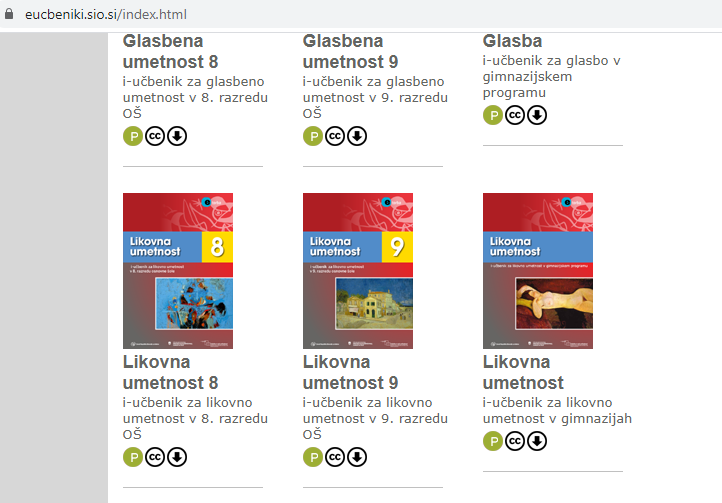 Na kazalu poišči SLIKARSTVO poglavje o ABSTRAKCIJI (strani: 33-39): Količinsko barvno nasprotje in tonsko slikanjePozorno preberi in naredi naloge, zna biti zabavno.